TU-A1300 – Introduction to Industrial Engineering and ManagementTU-A1300 – Introduction to Industrial Engineering and Management5.9.2022 – 5.12.2022Details of course contentsLecturesBefore the lecture, the student is expected to go through the pre-lecture materials which cover the basic concepts and key dynamics of the subjects discussed in the lecture. In the lectures, subjects are elaborated more in-depth, and related to practice, while seeking to create classroom interaction. Most lectures are divided into two parts, with a 10-minute break in between (~13:00-13:10).The lecture subjects and timetable are as follows:Exercises and course projectIn the exercises, we go through the basics of establishing and managing a business, though case examples (Video lecture). The exercises are paced with the course lectures, and will, if the situation allows, provide an opportunity for tutored group work on the course project. Related to each exercise, except for the recap exercise, course project teams complete a part assignment (totaling 7), which is submitted for evaluation before the next exercise.Course project teams are formed before the first exercise. Each exercise group has an assistant, who leads the exercise, and to whom the team submits the part assignments, and eventually the course project report, for evaluation. The course project report is compiled from the six part-assignments, while taking into consideration the improvement suggestions put forth in the part assignment evaluations. The expected extent of the course project report is 20-30 pages, and it will be evaluated as a business plan, from the perspective of an investor.The subject of the course project is to create a business plan for a new restaurant in Otaniemi. If the team wants to do the course project on a topic of its own choice, it needs to prepare a 1-2 page motivation letter to the group assistant. This letter should contain (1) a motivation why the team wants to do the course project on the chosen subject, and an elaboration of (2) the sources of information the team is going to use, in order to understand the industry, market, production process, etc. (including references) of the chosen subject. The motivation letter is to be delivered to the group assistant the day before the first exercise, at latest. Based on the letter, the assistant decides whether he or she accepts the subject.The exercise subjects’ schedules are as follows:Calculation assignmentsThe course includes two rounds of calculation assignments, which the students are expected to complete independently. They will be published in MyCourses, so that the first round will open at the beginning of the II period, and the second round will open one week after the first. The assignments are closed accordingly, so that the second round closes on Monday before the exam week of the II period, and the first round closes one week earlier. If the situation allows, in connection to the calculation assignments, we will arrange several tutor-sessions, where the students can seek help and guidance in completing the exercises. Unfortunately, we cannot guarantee the teaching language in these sessions – more information about this will be available once it becomes clear which assistant is present during a given session. The assistants will also answer questions through Telegram / e-mail. The timeline of the calculation exercises is as follows:You have three attempts for each task in both rounds. The highest score is taken into account. There is no time limit for completing single tasks, so you can interrupt your work and return to it later, before the round closes. For each attempt, new (randomized) starting values are given. It is practical to do the tasks and the questions within them in numerical order, as concepts and models covered in prior tasks are needed in latter tasks.Details of course evaluationPassing the course requires passing each mandatory course components: calculation assignments, course project and the exam. In addition, you can earn extra points for pre-lectures assignments and for giving feedback on the course. The limits for passing, the maximum points and the weighing factors for each evaluated course component are as follows:If the student’s points exceed the limit to pass in all evaluated course components with such a limit, the student receives a grade for the course. The grade is determined though multiplying each evaluated course component with its weighing factor (which is based on the workload of respective component), and then adding together the weighted points: after which the final grade is determined according to the following limits:Students have the opportunity to acquaint themselves with the grading of the exam in a post-exam session, which is announced when the exam results are published. The exercise group assistant evaluates the course project, and verbally motivates his or her evaluation when awarding points for the part assignments. Upon request, the assistant will further motivate his or her evaluation.If the student is dissatisfied with how his or her course project or its part assignments have been evaluated, the dispute is in firsthand settled with the evaluator (exercise group assistant). If these do not reach consensus, the dispute is resolved with the main course assistant who consults the teacher in charge if necessary.If the student is dissatisfied with the evaluation of his or her exam, the dispute is in firsthand resolved with the main course assistant. If these do not reach consensus, the dispute is resolved with the teacher in charge.Details of course workloadThe extent of the course is 5 credits, which corresponds to a workload of 133,3 hours of study (1 credit = 26,66h). The computational workload is divided between course components and periods as follows:Details of course materialsPre-lecture materialsCan be found on the course home page in MyCourses. We strive to publish pre-lecture materials on the week prior to the lecture, at latest.Lecture- and exercise slides	Can be found on the course home page in MyCourses. We strive to publish them as soon as possible after respective lecture/exercise.TUTAwikiBeginning in the II period, we will make the TUTAwiki-workspace available, mainly intended to support the calculation assignments: https://wiki.aalto.fi/display/TUTAwiki/TUTAwiki.Course bookWhile there is no official course book, we recommend a number of books, according to course subjects:These books are available as follows:Teollisuustalous kehittyvässä liiketoiminnassa (Martinsuo et al. 2016):Library (https://aalto.finna.fi/Record/alli.729510), andElectronic (https://www.editapublishing.fi/oppimateriaalit/tuote/teollisuustalous-kehittyvassa-liiketoiminnassa)Produktionsekonomi : principer och metoder för utformning, styrning och utveckling av industriell produktion (Olhager 2013):Library (https://aalto.finna.fi/Record/alli.683294)Operations management (Stevenson 2009)Library (https://aalto.finna.fi/Record/alli.458505)The Nature of Technology (Arthur, 2009)Library (https://aalto.finna.fi/Record/alli.551438)We will strive to make an electronic version available in MyCoursesAdditional informationNo additional informationCredits5v.1.01Teaching periodsI-III-IITeacher in chargeMikael Öhman / Tero HaahtelaMikael Öhman / Tero HaahtelaContact informationInquiries regarding practical issues and questions should be addressed to tu-a1300@aalto.fi. Inquiries regarding the course exercise can be addressed to your group assistant. Inquiries regarding course contents and course development can be addressed to: mikael.ohman@aalto.fiInquiries regarding practical issues and questions should be addressed to tu-a1300@aalto.fi. Inquiries regarding the course exercise can be addressed to your group assistant. Inquiries regarding course contents and course development can be addressed to: mikael.ohman@aalto.fiLearning objectivesThe aim of the course is to give students a basic proficiency in production economic thinking, argumentation and analysis. Upon completing the course, the student masters the basic concepts and key dynamics of production as an economic activity, and is through these able to understand and evaluate business-opportunities, design and evaluate business-processes, and analyze the financial state of a business. Further, throughout the course, the student learns basic skills of engineering work, such as project planning, -organizing and -management.The aim of the course is to give students a basic proficiency in production economic thinking, argumentation and analysis. Upon completing the course, the student masters the basic concepts and key dynamics of production as an economic activity, and is through these able to understand and evaluate business-opportunities, design and evaluate business-processes, and analyze the financial state of a business. Further, throughout the course, the student learns basic skills of engineering work, such as project planning, -organizing and -management.ContentsIndustrial engineering and management as a science; Value as the foundation of business; Production systems and organizations; The production process and production control; Production as part of the value chain; Project business; Accounting and profitability; Investments.Industrial engineering and management as a science; Value as the foundation of business; Production systems and organizations; The production process and production control; Production as part of the value chain; Project business; Accounting and profitability; Investments.Variable contents--MaterialsLecture materials, pre-lecture materials, exercise materials, TUTAwiki, recommended literature.Lecture materials, pre-lecture materials, exercise materials, TUTAwiki, recommended literature.EvaluationLectures, lecture pre-assignments, course project, calculation assignments and exam, of which the three latter are compulsory.Lectures, lecture pre-assignments, course project, calculation assignments and exam, of which the three latter are compulsory.WorkloadLectures 16 h, tutored teamwork 14 h, non-tutored teamwork 30 h, independent studies 74 h.Lectures 16 h, tutored teamwork 14 h, non-tutored teamwork 30 h, independent studies 74 h.ReplacementsNo course replacements.No course replacements.Web pageshttps://mycourses.aalto.fi/course/search.php?search=TU-A1300https://mycourses.aalto.fi/course/search.php?search=TU-A1300Prerequisite knowledgeNo prerequisite knowledge.No prerequisite knowledge.LanguageThe course is taught in English. The course is also available in Finnish (TU-A1100) and Swedish (TU-A1200)The course is taught in English. The course is also available in Finnish (TU-A1100) and Swedish (TU-A1200)Target audienceStudents majoring or minoring in Industrial Engineering and Management. Students in the Bachelor program of the School of Science, and other Aalto and HU students interested in the subject.Students majoring or minoring in Industrial Engineering and Management. Students in the Bachelor program of the School of Science, and other Aalto and HU students interested in the subject.TeachersPaul Lillrank, Mikko Jääskeläinen, Petri Parvinen, Mikael Öhman, Tuukka Kostamo, Riikka Kaipia, Lauri Saarinen, Karlos Artto, Jouko KarjalainenPaul Lillrank, Mikko Jääskeläinen, Petri Parvinen, Mikael Öhman, Tuukka Kostamo, Riikka Kaipia, Lauri Saarinen, Karlos Artto, Jouko KarjalainenAdditional informationNo additional information.No additional information.LectureLectureLectureTimeTimePlaceTeacherL0: Course introduction and practicalitiesL0: Course introduction and practicalitiesL0: Course introduction and practicalitiesVideoVideoMyCoCourse introduction and information about the course exerciseCourse introduction and information about the course exerciseCourse introduction and information about the course exerciseCourse introduction and information about the course exerciseCourse introduction and information about the course exerciseMÖL1: IEM as a scienceL1: IEM as a scienceL1: IEM as a scienceMon 5.9, at 12:15-14:00Mon 5.9, at 12:15-14:00TU1Industrial engineering and management as a science. The institutional foundations of economic activity. The nature of technology and trends in productionIndustrial engineering and management as a science. The institutional foundations of economic activity. The nature of technology and trends in productionIndustrial engineering and management as a science. The institutional foundations of economic activity. The nature of technology and trends in productionIndustrial engineering and management as a science. The institutional foundations of economic activity. The nature of technology and trends in productionIndustrial engineering and management as a science. The institutional foundations of economic activity. The nature of technology and trends in productionPLL2: Value as the foundation of businessL2: Value as the foundation of businessL2: Value as the foundation of businessMon 12.9, at 12:15-14:00Mon 12.9, at 12:15-14:00TU1The nature of value. Market structure and firm boundaries. Competition and the business environment. Business models. Pre-lecture material:Where does business begin?How to cope with competition?The nature of value. Market structure and firm boundaries. Competition and the business environment. Business models. Pre-lecture material:Where does business begin?How to cope with competition?The nature of value. Market structure and firm boundaries. Competition and the business environment. Business models. Pre-lecture material:Where does business begin?How to cope with competition?The nature of value. Market structure and firm boundaries. Competition and the business environment. Business models. Pre-lecture material:Where does business begin?How to cope with competition?The nature of value. Market structure and firm boundaries. Competition and the business environment. Business models. Pre-lecture material:Where does business begin?How to cope with competition?MJThe basics of sales and marketing. Pre-lecture material:How does one become a customer?The basics of sales and marketing. Pre-lecture material:How does one become a customer?The basics of sales and marketing. Pre-lecture material:How does one become a customer?The basics of sales and marketing. Pre-lecture material:How does one become a customer?The basics of sales and marketing. Pre-lecture material:How does one become a customer?PTL3: Production systems and organizationsL3: Production systems and organizationsL3: Production systems and organizationsMon 19.9, at 12:15-14:00Mon 19.9, at 12:15-14:00TU1The archetypes of production, capacity and customer interaction. Different production environments. Pre-lecture materials:What makes the production system economic?The archetypes of production, capacity and customer interaction. Different production environments. Pre-lecture materials:What makes the production system economic?The archetypes of production, capacity and customer interaction. Different production environments. Pre-lecture materials:What makes the production system economic?The archetypes of production, capacity and customer interaction. Different production environments. Pre-lecture materials:What makes the production system economic?The archetypes of production, capacity and customer interaction. Different production environments. Pre-lecture materials:What makes the production system economic?MÖOrganizations and their structure. How to coordinate work and leverage knowledge. The impact of leadership. Pre-lecture material:How does a human become part of economic activity?Organizations and their structure. How to coordinate work and leverage knowledge. The impact of leadership. Pre-lecture material:How does a human become part of economic activity?Organizations and their structure. How to coordinate work and leverage knowledge. The impact of leadership. Pre-lecture material:How does a human become part of economic activity?Organizations and their structure. How to coordinate work and leverage knowledge. The impact of leadership. Pre-lecture material:How does a human become part of economic activity?Organizations and their structure. How to coordinate work and leverage knowledge. The impact of leadership. Pre-lecture material:How does a human become part of economic activity?TKL4: Production process and controlL4: Production process and controlL4: Production process and controlMon 26.9, at 12:15-14:00Mon 26.9, at 12:15-14:00TU1Production process description, production flow and - planning. Inventories and buffers as part of production. Pre-lecture materials:How do you design a production system?Production process description, production flow and - planning. Inventories and buffers as part of production. Pre-lecture materials:How do you design a production system?Production process description, production flow and - planning. Inventories and buffers as part of production. Pre-lecture materials:How do you design a production system?Production process description, production flow and - planning. Inventories and buffers as part of production. Pre-lecture materials:How do you design a production system?Production process description, production flow and - planning. Inventories and buffers as part of production. Pre-lecture materials:How do you design a production system?PLVariation and its control. The effect of batch size in production. Production planning and control. Pre-lecture materials:How does one control production?Variation and its control. The effect of batch size in production. Production planning and control. Pre-lecture materials:How does one control production?Variation and its control. The effect of batch size in production. Production planning and control. Pre-lecture materials:How does one control production?Variation and its control. The effect of batch size in production. Production planning and control. Pre-lecture materials:How does one control production?Variation and its control. The effect of batch size in production. Production planning and control. Pre-lecture materials:How does one control production?PLL5: Production as part of the value-chainL5: Production as part of the value-chainL5: Production as part of the value-chainMon 3.10, at 12:15-14:00Mon 3.10, at 12:15-14:00TU1The concept of value chain, and its structure. Procurement as part of economic activity. Pre-lecture materials:What should you produce yourself?The concept of value chain, and its structure. Procurement as part of economic activity. Pre-lecture materials:What should you produce yourself?The concept of value chain, and its structure. Procurement as part of economic activity. Pre-lecture materials:What should you produce yourself?The concept of value chain, and its structure. Procurement as part of economic activity. Pre-lecture materials:What should you produce yourself?The concept of value chain, and its structure. Procurement as part of economic activity. Pre-lecture materials:What should you produce yourself?KTThe concept of supply chain and its structure. Supply chain management ja demand forecasting. Pre-lecture materials:How do you function as part of a supply chain?The concept of supply chain and its structure. Supply chain management ja demand forecasting. Pre-lecture materials:How do you function as part of a supply chain?The concept of supply chain and its structure. Supply chain management ja demand forecasting. Pre-lecture materials:How do you function as part of a supply chain?The concept of supply chain and its structure. Supply chain management ja demand forecasting. Pre-lecture materials:How do you function as part of a supply chain?The concept of supply chain and its structure. Supply chain management ja demand forecasting. Pre-lecture materials:How do you function as part of a supply chain?LSL6: Project business and midterm 1 preparationL6: Project business and midterm 1 preparationL6: Project business and midterm 1 preparationMon 10.10, at 12:15-14:00Mon 10.10, at 12:15-14:00TU1Project lifecycle, -objectives and -organization. Project planning and control. Pre-lecture materials:How do you make sure a project is successful?Project lifecycle, -objectives and -organization. Project planning and control. Pre-lecture materials:How do you make sure a project is successful?Project lifecycle, -objectives and -organization. Project planning and control. Pre-lecture materials:How do you make sure a project is successful?Project lifecycle, -objectives and -organization. Project planning and control. Pre-lecture materials:How do you make sure a project is successful?Project lifecycle, -objectives and -organization. Project planning and control. Pre-lecture materials:How do you make sure a project is successful?KARecap and preparation for the first mid-term examRecap and preparation for the first mid-term examRecap and preparation for the first mid-term examRecap and preparation for the first mid-term examRecap and preparation for the first mid-term examMÖ(?)L7: Accounting and profitabilityL7: Accounting and profitabilityL7: Accounting and profitabilityMon 24.10, at 12:15-14:00Mon 24.10, at 12:15-14:00TU1The financial state of the firm, and the key figures describing it. Pre-lecture materials:How to measure actual periodic profitability?The financial state of the firm, and the key figures describing it. Pre-lecture materials:How to measure actual periodic profitability?The financial state of the firm, and the key figures describing it. Pre-lecture materials:How to measure actual periodic profitability?The financial state of the firm, and the key figures describing it. Pre-lecture materials:How to measure actual periodic profitability?The financial state of the firm, and the key figures describing it. Pre-lecture materials:How to measure actual periodic profitability?JKThe difference between result and cash flow. The structure of the firm’s financial statement. Pre-lecture materials:How do the key financial statements interconnect?The difference between result and cash flow. The structure of the firm’s financial statement. Pre-lecture materials:How do the key financial statements interconnect?The difference between result and cash flow. The structure of the firm’s financial statement. Pre-lecture materials:How do the key financial statements interconnect?The difference between result and cash flow. The structure of the firm’s financial statement. Pre-lecture materials:How do the key financial statements interconnect?The difference between result and cash flow. The structure of the firm’s financial statement. Pre-lecture materials:How do the key financial statements interconnect?JKL8: InvestmentsL8: InvestmentsL8: InvestmentsMon 31.10, at 12:15-14:00Mon 31.10, at 12:15-14:00TU1Analyzing investment opportunities, opportunity cost. Calculation of net present value. Pre-lecture materials:How to you estimate the profitability of an investment project?Analyzing investment opportunities, opportunity cost. Calculation of net present value. Pre-lecture materials:How to you estimate the profitability of an investment project?Analyzing investment opportunities, opportunity cost. Calculation of net present value. Pre-lecture materials:How to you estimate the profitability of an investment project?Analyzing investment opportunities, opportunity cost. Calculation of net present value. Pre-lecture materials:How to you estimate the profitability of an investment project?Analyzing investment opportunities, opportunity cost. Calculation of net present value. Pre-lecture materials:How to you estimate the profitability of an investment project?JKL9: Midterm 2 preparationL9: Midterm 2 preparationTue 28.11, at 10:15-11:00Tue 28.11, at 10:15-11:00TU1(?)TU1(?)Recap and preparation for the second mid-term exam.Recap and preparation for the second mid-term exam.Recap and preparation for the second mid-term exam.Recap and preparation for the second mid-term exam.Recap and preparation for the second mid-term exam.MÖ(?)ExercisePeriodH1: Business planMon 12.9 – Sun 18.9The case example is presented as video lectures, preparing the student for the part assignment. If the situation allows, we will strive to arrange the possibility for classroom teamwork, with the assistant offering guidance to those in need of it. Part assignment to be submitted before the next exercise:Sketching the business plan (ca. 1 page)Analysis of the business environment (ca. 1 page)Creating a marketing strategy (ca. 1-2 pages)The case example is presented as video lectures, preparing the student for the part assignment. If the situation allows, we will strive to arrange the possibility for classroom teamwork, with the assistant offering guidance to those in need of it. Part assignment to be submitted before the next exercise:Sketching the business plan (ca. 1 page)Analysis of the business environment (ca. 1 page)Creating a marketing strategy (ca. 1-2 pages)H2: Design of the production systemMon 19.9 – Sun 25.9The case example is presented as video lectures, preparing the student for the part assignment. If the situation allows, we will strive to arrange the possibility for classroom teamwork, with the assistant offering guidance to those in need of it. Part assignment to be submitted before the next exercise:Design of production (ca. 2 pages)Capacity-analysis (ca. 1-2 pages)The case example is presented as video lectures, preparing the student for the part assignment. If the situation allows, we will strive to arrange the possibility for classroom teamwork, with the assistant offering guidance to those in need of it. Part assignment to be submitted before the next exercise:Design of production (ca. 2 pages)Capacity-analysis (ca. 1-2 pages)H3: Process design and production controlMon 26.10 – Sun 2.10The case example is presented as video lectures, preparing the student for the part assignment. If the situation allows, we will strive to arrange the possibility for classroom teamwork, with the assistant offering guidance to those in need of it. Part assignment to be submitted before the next exercise:Material flows and production layout (ca. 1-2 pages)The flow of production (ca. 1 page)Minimizing waste (ca. 1 page)The case example is presented as video lectures, preparing the student for the part assignment. If the situation allows, we will strive to arrange the possibility for classroom teamwork, with the assistant offering guidance to those in need of it. Part assignment to be submitted before the next exercise:Material flows and production layout (ca. 1-2 pages)The flow of production (ca. 1 page)Minimizing waste (ca. 1 page)H4: Production as part of the value chainMon 3.10 – Sun 9.10The case example is presented as video lectures, preparing the student for the part assignment. If the situation allows, we will strive to arrange the possibility for classroom teamwork, with the assistant offering guidance to those in need of it. Part assignment to be submitted before the next exercise:Core activities and procurement (ca. 1-2 pages)Estimating demand (ca. 2 pages)The case example is presented as video lectures, preparing the student for the part assignment. If the situation allows, we will strive to arrange the possibility for classroom teamwork, with the assistant offering guidance to those in need of it. Part assignment to be submitted before the next exercise:Core activities and procurement (ca. 1-2 pages)Estimating demand (ca. 2 pages)H5: Founding projectMon 10.10 – Sun 23.10The case example is presented as video lectures, preparing the student for the part assignment. If the situation allows, we will strive to arrange the possibility for classroom teamwork, with the assistant offering guidance to those in need of it. Part assignment to be submitted before the next exercise:The project of founding the business (ca. 1-2 pages)The case example is presented as video lectures, preparing the student for the part assignment. If the situation allows, we will strive to arrange the possibility for classroom teamwork, with the assistant offering guidance to those in need of it. Part assignment to be submitted before the next exercise:The project of founding the business (ca. 1-2 pages)H6: The financial statement and key financial figuresMon 24.10 – Sun 6.11The case example is presented as video lectures, preparing the student for the part assignment. If the situation allows, we will strive to arrange the possibility for classroom teamwork, with the assistant offering guidance to those in need of it. Part assignment to be submitted before the next exercise:Financial statement calculations (Excel-file)Assessment of profitability, liquidity and solvency (ca. 1 page)The case example is presented as video lectures, preparing the student for the part assignment. If the situation allows, we will strive to arrange the possibility for classroom teamwork, with the assistant offering guidance to those in need of it. Part assignment to be submitted before the next exercise:Financial statement calculations (Excel-file)Assessment of profitability, liquidity and solvency (ca. 1 page)H7: Investment profitabilityMon 31.10 – Sun 6.11The case example is presented as video lectures, preparing the student for the part assignment. If the situation allows, we will strive to arrange the possibility for classroom teamwork, with the assistant offering guidance to those in need of it. Part assignment to be submitted before the next exercise:Analysis of investment profitability (Excel-file)The case example is presented as video lectures, preparing the student for the part assignment. If the situation allows, we will strive to arrange the possibility for classroom teamwork, with the assistant offering guidance to those in need of it. Part assignment to be submitted before the next exercise:Analysis of investment profitability (Excel-file)H8: Compilation of the project reportMon 7.11 – Fri 25.11No part assignment. The subject of the exercise is on compiling and finalizing the course project report.No part assignment. The subject of the exercise is on compiling and finalizing the course project report.Week 43Week 44Week 45Week 46Week 47Week 481st roundOpens
mon 24.10,at.00:00Closes
sun 20.11,at 23:592nd roundOpens
mon 31.10,at 00:00Closes
sun 27.11,at.23:59Tutored sessions(If possible)TBATBATBATBATBAEvaluated course componentLimit to passMaximum pointsWeight factorCourse project points (H)12,0 p.26,0 p.1,2Calculation assignment points (N)40,0 p.60,0 p.0,3Mid-term / Course exam points (T)12,5 p.30,0 p.1,7Pre-lecture assignment points (L)-3,0 p.1,0Future seminars (F)-2,0 p.1,0Feedback point (P)-1,0 p.1,0Grade12345Course points, no less than51,960708090Course componentworkloadworkloadI periodI periodII periodII periodLectures17h1212h5hPreparation for lectures7h5,55,5h1,5hExercises7h5,55,5h1,5hCourse project30h2020h12hCalculation assignments28h00h28hIndependent study40h2121h17hMid-term exams6h33h2hTot.134h6767h67hTeollisuustalous kehittyvässä liiketoiminnassaProduktions-ekonomiOperations managementThe Nature of TechnologyMartinsuo et al. (2016)Olhager (2013)Stevenson (2009)Arthur (2009)Subject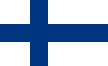 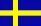 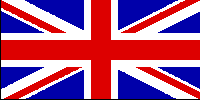 L1: Industrial engineering and management as a sciences.22-24, 44-46s.9-67,167-216L2 (H1): Value as the foundation of businesss.22-24, 28-33, 42-45, 49-89, 169-179, 207-231, 334-345, 349-357s.26-27, 71-74s.40-48L3 (H2): Production systems and organizationss.180-189, 268-278, 293-308, 321-333, 373-380s.24-26, 28-33, 49-66, 154-161, 163-200s.143-147, 185-207, 237-275, 321-330L4 (H3): The production process and production controls.134-168, 281-291, 358-372s.87-95, 136-141, 151-154, 225-312, 331-390, 449-484s.405-421, 427-440, 457-485, 549-586,611-618, 647-649, 670-673, 693-717, 735-755L5 (H4): Production as part of the value-chains.279-281, 291-292, 309-320s.97-130, 132-136, 393-424, 442-443s.71-77, 511-543L6 (H5): Projects and investmentss.190-204, 254-257s.775-809L7 (H6): Accounting and profitabilitys.90-133